Туштук-Батыш Тянь-Шандын географиясы, геологиясы, климаты, осумдуктору жана жаныбарларыСистема оценки: 5 балльнаяСписок вопросов тестаВопрос 1Түштүк Батыш Тян-Шандын аянты канча?Варианты ответов12,9 мин26 мин2208069,4 минВопрос 2Түштүк Батыш Тян-Шань түндүгүнөн кайсы кырка тоолор менен чектешет?Варианты ответовЧаткал жана ЧандалашПскем жана Талас АлатоосуФергана жана Ат-ОйнокФергана жана ПскемВопрос 3Түштүк Батыш Тян-Шандын эң бийик чокусу болгон Үч-Сейит чокусу кайсы кырка тоодо жайгашкан?Варианты ответовЧаткалАт-ОйнокПскемФерганаВопрос 4Кыргызстандагы эң көп жаан-чачын жааган аймак Актерек-Гава кайсы кырка тоодо жайгашкан?Варианты ответовЧаткалФерганаЧандалашПскемВопрос 5Чаткал кырка тоосундагы эң бийик чоку кайсы жана канча метр бийиктикте жайгашкан?Варианты ответовАвлетим, 4503мУч-Сейит 4893мАт-Ойнок 4589мДанков 5892мВопрос 6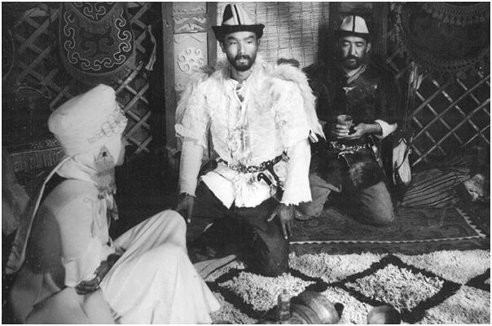 Баарыбыз жакшы билген “Кожожаш”, же болбосо “Ак Илбирстин тукуму” фильми Түштүк Батыш Тян-Шандагы кайсы кырка тоодо тартылган?Варианты ответовЧаткалПскемФерганаЧандалашВопрос 7Арстанбап шаркыратмасы кайсы тоонун астында жайгашкан?Варианты ответовБабаш-АтаФерганаАт-ОйнокЧандалашВопрос 8Түштүк Батыш Тян-Шандагы эң узун өрөөн кайсы?Варианты ответовЧаткалКетмен-ТобоФерганаАлайВопрос 9Түштүк Батыш Тян-Шандындын дарыялары негизинен кайсы дарыянын куймалары болуп саналат?Варианты ответовНарынКокомеренКожо-АтаКара-СууВопрос 10Ат-Ойнок кырка тоосунун түштүк-батышында жайгашкан көл кайсы?Варианты ответовСары-ЧелекКара-СууЭки вариант тен туураВопрос 11Сары-Челек көлү пайда болуусу боюнча кандай көлдөрдүн катарына кирет?Варианты ответовтектоникалыкаралашбоголмокарстыкВопрос 12Түштүк Батыш Тян-Шандагы эң ири эки өрөөндү атагыла?Варианты ответовЧаткал жана Кетмен-ТобоФергана жана ЧаткалФергана жана Тогуз-ТороВопрос 13Сары-Челек коругу кайсы жылы ЮНЕСКОнун биосфералык резарваттардын тизмесине киргизилген?Варианты ответов1959196919791989Вопрос 14Каратоко көлүнүн айланасында уюшулган корук кайсы?Варианты ответовСары-ЧелекБеш-АралСарычат-ЭэрташБазаркоргонВопрос 15Арстанбап жаңгак токоюн Рецияга алып барган атактуу аскер башчы ким?Варианты ответовАлександр МакедонскийИскендер ЗулкарнайнЭки вариант тен туураВопрос 16Сары-Челек коругунун кире беришинде жайгашкан Аркыт айылында кайсы үй жаныбарын багууга тыю салынган?Варианты ответовмышыкитэшекуйВопрос 17Түштүк-Батыш Тянь-Шандагы эң суусу мол дарыя кайсы?Варианты ответовТарЧаткалЖазыКара-УнкурВопрос 18Чаткал кырка тоосунда жайгашкан белгилүү ашуу кайсы?Варианты ответовЧапчымаОтмокТалдыкКызартВопрос 19Коста-Риканын борбору кайсы?Варианты ответовКастриБастерСан-ХосеСент-ДжонсВопрос 20Эң түндүктө жайгашкан борбор шаар кайсы?Варианты ответовЛондонЭдинбургРейкьявикОслоВопрос 21Рио-де-Жанейро шаары 1808-жылдан 1815-жылга чейин кайсы мамлекеттин борбору болгон?Варианты ответовБразилияАргентинаПортугалияИспания